	1. KUŽELKÁŘSKÁ LIGA DOROSTU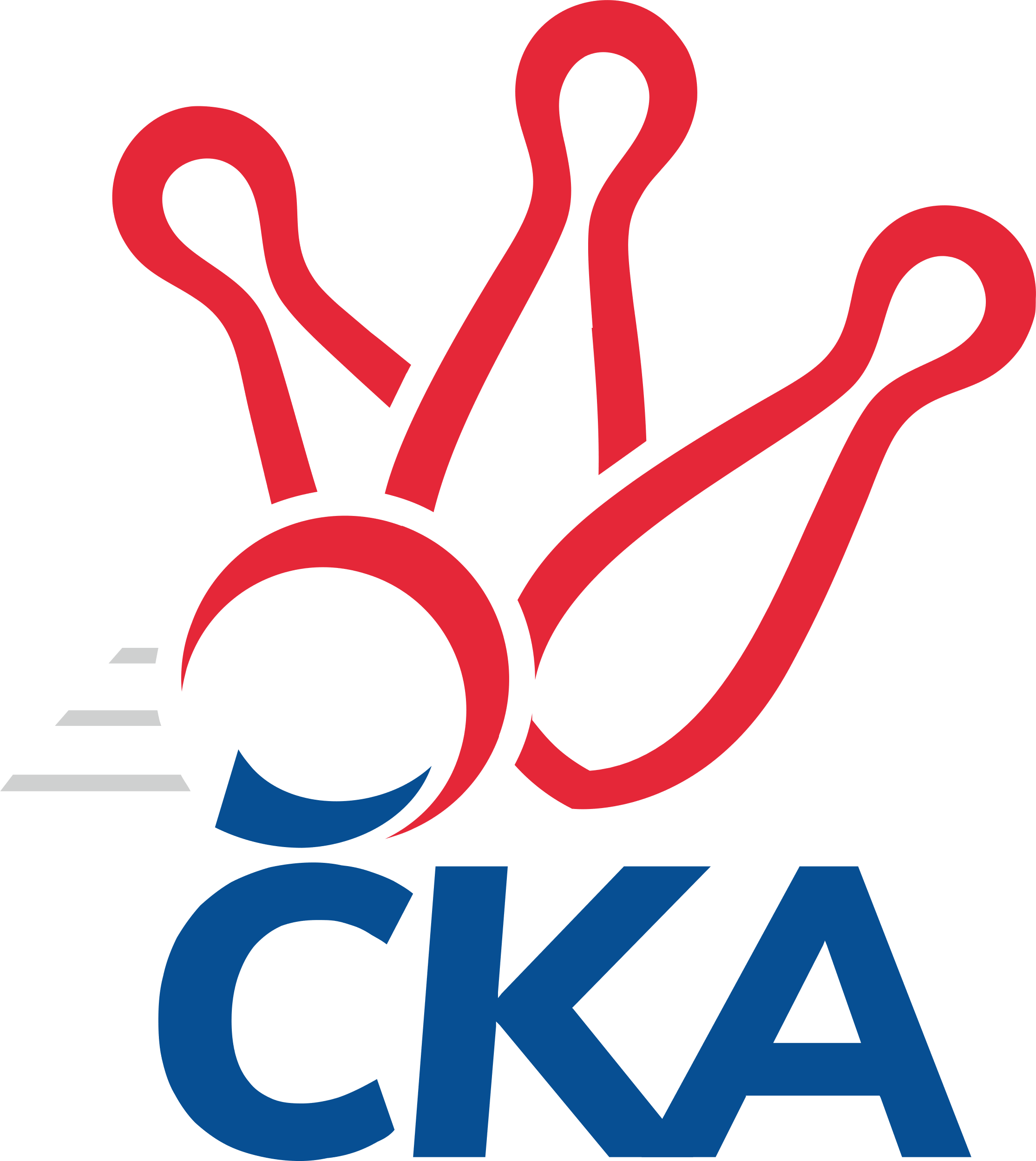 Č. 1Ročník 2022/2023	18.9.2022Nejlepšího výkonu v tomto kole: 1758 dosáhlo družstvo: TJ Sokol Duchcov1.KLD A 2022/2023Výsledky 1. kolaSouhrnný přehled výsledků:Kuželky Aš	- TJ Sokol Duchcov	0:2	1641:1758		18.9.TJ Slavoj Plzeň	- TJ Teplice Letná	0:2	1282:1518		18.9.CB Dobřany	- TJ Sokol Kdyně	0:2	1563:1642		18.9.Tabulka družstev:	1.	TJ Sokol Duchcov	1	1	0	0	2 : 0 	 	 1758	2	2.	TJ Sokol Kdyně	1	1	0	0	2 : 0 	 	 1642	2	3.	TJ Teplice Letná	1	1	0	0	2 : 0 	 	 1518	2	4.	TJ Jiskra Hazlov	0	0	0	0	0 : 0 	 	 0	0	5.	Kuželky Aš	1	0	0	1	0 : 2 	 	 1641	0	6.	CB Dobřany	1	0	0	1	0 : 2 	 	 1563	0	7.	TJ Slavoj Plzeň	1	0	0	1	0 : 2 	 	 1282	0Podrobné výsledky kola:	 Kuželky Aš	1641	0:2	1758	TJ Sokol Duchcov	Radek Duhai	122 	 158 	 114 	135	529 	  	 588 	 157	154 	 128	149	Nela Šuterová	Markéta Kopčíková	166 	 131 	 154 	128	579 	  	 606 	 161	170 	 133	142	Alice Tauerová	Dominik Kopčík	126 	 110 	 118 	134	488 	  	 564 	 148	141 	 162	113	David Horák	Vít Veselý	131 	 143 	 129 	130	533 	  	 0 	 	0 	 0		nikdo nenastoupilrozhodčí: Ota Maršát st.Nejlepší výkon utkání: 606 - Alice Tauerová	 TJ Slavoj Plzeň	1282	0:2	1518	TJ Teplice Letná	Tadeáš Vambera	127 	 102 	 91 	118	438 	  	 507 	 123	128 	 135	121	Vojtěch Filip	Matyáš Vambera	82 	 103 	 88 	94	367 	  	 484 	 117	122 	 136	109	Martin Lukeš	Jáchym Kaas	116 	 116 	 118 	127	477 	  	 527 	 148	138 	 121	120	Tomáš Rabas	Natálie Bajerová	69 	 83 	 78 	87	317 	  	 0 	 	0 	 0		nikdo nenastoupilrozhodčí: Karel BokNejlepší výkon utkání: 527 - Tomáš Rabas	 CB Dobřany	1563	0:2	1642	TJ Sokol Kdyně	Lada Hessová	129 	 160 	 130 	130	549 	  	 547 	 129	136 	 149	133	Tomáš Benda	Milan Šimek	146 	 141 	 140 	109	536 	  	 516 	 132	133 	 130	121	Matěj Chlubna	nikdo nenastoupil	 	 0 	 0 		0 	  	 455 	 122	116 	 125	92	Matylda Vágnerová	Anežka Blechová	124 	 111 	 118 	125	478 	  	 579 	 131	142 	 144	162	Anna Löffelmannovározhodčí: Milan VrabecNejlepší výkon utkání: 579 - Anna LöffelmannováPořadí jednotlivců:	jméno hráče	družstvo	celkem	plné	dorážka	chyby	poměr kuž.	Maximum	1.	Alice Tauerová 	TJ Sokol Duchcov	606.00	381.0	225.0	3.0	1/1	(606)	2.	Nela Šuterová 	TJ Sokol Duchcov	588.00	379.0	209.0	4.0	1/1	(588)	3.	Markéta Kopčíková 	Kuželky Aš	579.00	386.0	193.0	5.0	1/1	(579)	4.	Anna Löffelmannová 	TJ Sokol Kdyně	579.00	390.0	189.0	3.0	1/1	(579)	5.	David Horák 	TJ Sokol Duchcov	564.00	360.0	204.0	3.0	1/1	(564)	6.	Lada Hessová 	CB Dobřany	549.00	368.0	181.0	7.0	1/1	(549)	7.	Tomáš Benda 	TJ Sokol Kdyně	547.00	355.0	192.0	2.0	1/1	(547)	8.	Milan Šimek 	CB Dobřany	536.00	386.0	150.0	11.0	1/1	(536)	9.	Vít Veselý 	Kuželky Aš	533.00	355.0	178.0	8.0	1/1	(533)	10.	Radek Duhai 	Kuželky Aš	529.00	361.0	168.0	14.0	1/1	(529)	11.	Tomáš Rabas 	TJ Teplice Letná	527.00	371.0	156.0	11.0	1/1	(527)	12.	Matěj Chlubna 	TJ Sokol Kdyně	516.00	361.0	155.0	7.0	1/1	(516)	13.	Vojtěch Filip 	TJ Teplice Letná	507.00	329.0	178.0	14.0	1/1	(507)	14.	Dominik Kopčík 	Kuželky Aš	488.00	342.0	146.0	10.0	1/1	(488)	15.	Martin Lukeš 	TJ Teplice Letná	484.00	345.0	139.0	10.0	1/1	(484)	16.	Anežka Blechová 	CB Dobřany	478.00	356.0	122.0	15.0	1/1	(478)	17.	Jáchym Kaas 	TJ Slavoj Plzeň	477.00	335.0	142.0	11.0	1/1	(477)	18.	Matylda Vágnerová 	TJ Sokol Kdyně	455.00	352.0	103.0	22.0	1/1	(455)	19.	Tadeáš Vambera 	TJ Slavoj Plzeň	438.00	318.0	120.0	20.0	1/1	(438)	20.	Matyáš Vambera 	TJ Slavoj Plzeň	367.00	272.0	95.0	29.0	1/1	(367)	21.	Natálie Bajerová 	TJ Slavoj Plzeň	317.00	243.0	74.0	32.0	1/1	(317)Sportovně technické informace:Starty náhradníků:registrační číslo	jméno a příjmení 	datum startu 	družstvo	číslo startu
Hráči dopsaní na soupisku:registrační číslo	jméno a příjmení 	datum startu 	družstvo	25427	Nela Šuterová	18.09.2022	TJ Sokol Duchcov	26884	Natálie Bajerová	18.09.2022	TJ Slavoj Plzeň	Program dalšího kola:2. kolo			-- volný los -- - TJ Sokol Duchcov	25.9.2022	ne	10:00	TJ Sokol Kdyně - TJ Slavoj Plzeň	25.9.2022	ne	10:00	TJ Teplice Letná - Kuželky Aš	25.9.2022	ne	11:00	TJ Jiskra Hazlov  - CB Dobřany	Nejlepší šestka kola - absolutněNejlepší šestka kola - absolutněNejlepší šestka kola - absolutněNejlepší šestka kola - absolutněNejlepší šestka kola - dle průměru kuželenNejlepší šestka kola - dle průměru kuželenNejlepší šestka kola - dle průměru kuželenNejlepší šestka kola - dle průměru kuželenNejlepší šestka kola - dle průměru kuželenPočetJménoNázev týmuVýkonPočetJménoNázev týmuPrůměr (%)Výkon1xAlice TauerováDuchcov 6061xTomáš RabasTeplice118.355271xNela ŠuterováDuchcov 5881xVojtěch FilipTeplice113.865071xAnna LöffelmannováKdyně5791xAnna LöffelmannováKdyně110.745791xMarkéta KopčíkováAš5791xAlice TauerováDuchcov 109.136061xDavid HorákDuchcov 5641xMartin LukešTeplice108.694841xLada HessováCB Dobřany5491xJáchym KaasSlavoj Plzeň107.12477